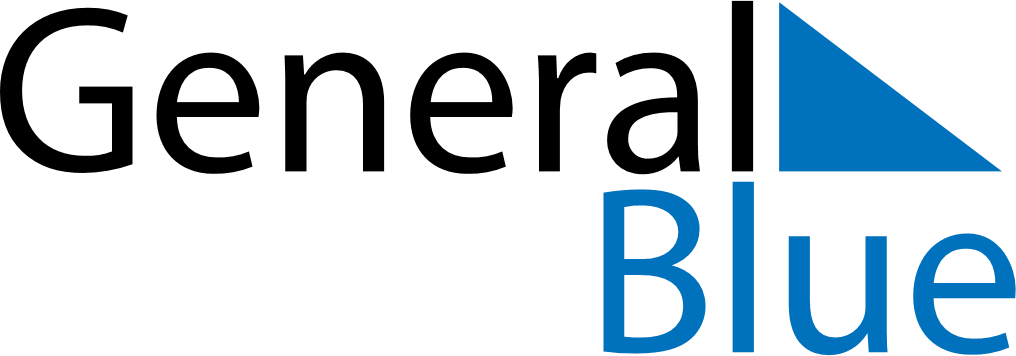 November 2086November 2086November 2086November 2086November 2086SundayMondayTuesdayWednesdayThursdayFridaySaturday123456789101112131415161718192021222324252627282930